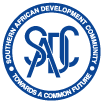 ＳＡＤＣ（南部アフリカ開発共同体）駐日大使コミッティーＳＡＤＣ‐日本　ビジネス投資フォーラム日：　	２０１６年６月９日～１０日時間：	９：3０～１７：3０開場：	9：0０（受付開始）場所：	国連大学　レセプションホール〒１５０－８９２５　東京都渋谷区神宮前５－５３－７０ＴＥＬ０３－５４６７－１２１２　ＦＡＸ０３－３４９９－２８２８ご出欠につきまして、本返信フォームにてファクシミリまたはメールでご連絡ください。メール:　botjap@sepia.ocn.ne.jp　ＦＡＸ：０３－５７６５－７５８１（　　）御出席　　　　（　　）御欠席御名前御役職所属先業界分野取扱商品電話ファクスメール興味を持たれている分野/出席される全体会議は？ビジネスマッチミーティング希望の有無有（希望する国：　　　　　　　　　）
無　　　　　希望日時